广西大学《马克思主义基本原理概论》课程教学大纲课程基本信息1.课程编号：11601252.课程名称（中文）：马克思主义基本原理概论           英文：The Basic Principles of Marxism3.课程类别：通识教育核心课4.学分、学时：3学分，48学时，其中（课堂授课学时：48学时；实验学时：0学时）5.先修课程：思想道德修养与法律基础、中国近现代史纲要6.适用学科专业：全校所有本科专业7.教学手段与方法：专题讲授、案例分析、启发讨论等综合方法二．课程简介《马克思主义基本原理概论》是根据2005年中共中央宣传部、教育部关于高校思想政治理论课课程设置新方案而开设的通识教育核心课之一，是高校思想政治理论课体系的一门基础课和主干课。课程内容是马克思主义哲学、政治经济学和科学社会主义三个主要组成部分的有机统一，全面阐明马克思主义的基本理论、基本立场、基本观点和基本方法。通过理论联系实际，在有针对性地回答马克思主义当代发展中遇到的、学生所关注的重大理论和现实问题中阐述马克思主义的基本原理，引导学生全面理解什么是马克思主义、为什么要始终坚持马克思主义、如何坚持和发展马克思主义，正确认识物质世界的发展规律、人类认识发展规律、资本主义社会的发展规律和社会主义社会的发展规律。三、课程目标及要求对大学生进行马克思主义基本原理教育，是中国社会主义高校的本质特征和基本任务之一。《马克思主义基本原理概论》是为全校本科生各专业开设的公共必修课，是对学生进行系统的马克思主义理论教育，帮助学生从整体上把握马克思主义，正确认识人类社会发展的基本规律、当今世界的变化及其趋势，巩固马克思主义在高校意识形态领域的指导地位。引导学生掌握马克思主义的世界观和方法论，树立马克思主义的人生观和价值观，特别是学会运用马克思主义的世界观和方法论观察和分析问题，培养和提高学生运用马克思主义理论分析和解决实际问题的能力。为学生确立中国特色社会主义共同理想和共产主义崇高理想，自觉地坚持党的基本理论、基本路线和基本纲领打下扎实的理论基础，为培养中国特色社会主义事业的合格建设者和可靠接班人服务。因此，课程教学内容属于马克思主义理论的“基本原理”部分，在整个高校思想政治理论课程体系中居于基础地位，是对大学生进行世界观、人生观、价值观教育的基本课程，是马克思主义立场、观点和方法的理论表现，为学生准确全面把握马克思主义中国化的理论成果奠定理论基础。课程教学目标如下：1.从总体上理解和把握马克思主义及其产生发展、鲜明特征和当代价值，引导学生增强学习和运用马克思主义的自觉性。2. 从学习和掌握辩证唯物主义基本原理入手，引导学生逐步形成科学的世界观和方法论，学会运用唯物辩证法分析和解决问题，不断增强思维能力。3. 通过学习马克思主义的实践观、认识论、价值论和真理观的基本观点，引导学生树立实践第一的观点,确立正确的价值观和真理观，在改造客观世界的同时改造主观世界，努力实现理论创新和实践创新的良性互动。4．通过学习历史唯物主义的基本原理，着重把握唯物史观的原理和观点，正确认识人类社会发展的一般规律，了解社会发展的动力，引导学生提高运用历史唯物主义正确认识历史和现实、正确认识社会发展规律的自觉性和能力。5．运用马克思主义的立场、观点、方法，引导学生准确认识资本主义生产方式的内在矛盾，深刻理解资本主义经济制度的本质，正确把握社会化大生产和商品经济运动的一般规律，正确认识和把握资本主义政治制度和意识形态的本质。了解资本主义的历史进程及发展趋势，科学认识经济全球化和第二次世界大战后资本主义的新变化及资本主义的现实矛盾与冲突，坚定资本主义必然灭亡、社会主义必然胜利的信念。6．通过学习和了解社会主义的发展历程，引导学生把握科学社会主义一般原则及社会主义实践的发展规律，以昂扬奋进的姿态推进社会主义事业走向光明未来。引导学生把握共产主义社会的基本特征及实现的历史必然性和长期性，把共产主义远大理想与中国特色社会主义共同理想统一起来，坚定理想信念，积极投身新时代中国特色社会主义伟大事业。四、课程基本要求对毕业要求的支撑关系五、课程教学内容与教学设计课程教学内容、学时安排、重点难点及教学设计六、其他教学的实施要求课堂讲授：本课程的课堂主要开展专题式教学，采用教师讲授和学生讨论的方式。其中教师讲授部分全程使用CAI课件，以“知识点+案例”的方式向学生讲授教学内容；在讲授过程中，教师结合重难点及基本知识点的讲授，提出问题并引导学生参与课堂讨论，教师归纳总结并有针对性地对学生进行价值引导。作业：学生的习题主要是根据各专题教学内容设计练习题，题型分客观题和主观题两大类，客观题主要包括判断题、单项选择题、多项选择题等，主观题为问答题、分析题等，题目涉及教材各章节内容。通过完成作业，主要考察学生对马克思主义基本原理的理解，要求学生能够掌握马克思主义世界观和方法论，并学会运用马克思主义世界观和方法论分析问题，提高分析问题和说明问题的能力。课程思政：《马克思主义基本原理概论》是一门大学本科生必修的通识课，是对学生开展马克思主义基本理论教学和思想政治教育的课程。通过课程教学，培养学生正确的世界观、人生观和价值观，并提高学生运用马克思主义世界观和方法论分析问题和说明问题的能力。七、教材选用及推荐参考书 （一）选用教材本书编写组：《马克思主义基本原理概论》，北京：高等教育出版社，2018年4月第7版（马克思主义理论研究和建设工程重点教材）。（二）推荐参考书1.逄锦聚 ：《马克思主义基本原理概论》学生辅学读本，高等教育出版社2011年5月。2.顾海良 张雷声：《马克思主义基本原理概论》疑难问题解析，高等教育出版社2007年8月。3.马克思、恩格斯、列宁、毛泽东、邓小平、江泽民、胡锦涛、习近平的论著，相见教材总阅读文献及各章阅读文献。八、考核方式、成绩评定方式及评价标准（一）考核方式及成绩评定方式1.根据课程类型、课程性质、课程内容及特点，确定适合的考核内容、考核方式及成绩评定。考核内容重点考核学生掌握马克思主义基本理论知识的能力、应用所学的马克思主义理论知识分析问题和说明问题能力。2.考核方法：考试本课程成绩由平时成绩和期末成绩组成：课程成绩=平时成绩*40%+期末考试成绩*60%。成绩具体构成如下：课程考核计分方法及比例（二）成绩评价标准1.平时成绩评价标准平时作业评价标准（注：作业评价视角：态度、及时性、工整性、规范性、正确性）2.考试成绩评价标准考试成绩评价标准3.课程目标达成度评价方式课程目标达成度评价包括课程分目标达成度评价和课程总目标达成度评价，具体计算方法如下：达成度评价值计算的具体说明及示例如下表所示。其中：A0表示总评成绩中平时作业、考勤的目标分值，A表示总评成绩中平时作业、考勤的实际平均得分。平时作业、考勤分别为4个课程目标设置，因此对和A进行分解，、、、和、、、分别表示总评成绩中学生的目标分值和实际平均分值；具有=+++，A=+++。表示总评成绩中测验的目标分值，B表示总评成绩中测验的实际平均得分，测验分别为两个课程目标设置，因此对和B进行分解，、和、分别表示总评成绩中学生的目标分值和实际分值：具有=+，B=+。表示总评成绩中小组研讨及汇报的目标分值，C表示总评成绩中学生讨论和汇报的实际平均成绩。学生讨论及汇报分别为4个教学目标设置，因此对和C进行分解，和分别表示总评成绩中学生的目标分值和实际平均分值；具有，。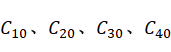 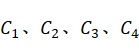 表示总评成绩中期末考试卷面成绩的目标分值，D表示总评成绩中期末考试卷面成绩中学生成绩的实际平均成绩。期末考试成绩分布为4个课程目标设置，因此对和D进行分解，和分别表示总评成绩中学生的目标分值和实际平均分值；具有，。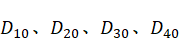 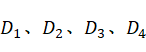 九、课程主要环节与培养要求对应矩阵通过课程教学内容和教学环节的设计，实现对学生应具备的知识、能力和素质的培养。建立课程教学内容、主要环节与培养要求的对应关系，说明该课程培养环节对培养要求中相应知识、能力和素质培养的作用。课程主要环节与培养要求对应关系注：用 H（高）、M（中）、L（低）表示作用程度。大纲制订人：教研室主任：教学院长审核：毕业要求毕业要求课程要求对毕业要求的支撑关系一级指标二级级指标课程要求对毕业要求的支撑关系1.马克思主义基本理论知识1.4能将马克思主义基本原理、观点、方法运用于指导专业学习，正确认识本专业在经济社会发展中的地位和作用，学会思考自身的专业发展与社会发展的关系。1，2，32.分析和解决实际问题能力2.3学会运用马克思主义的世界观、方法论特别是唯物辩证法指导专业技术技能的把握，增强分析和解决学习、生活、工作中遇到问题的能力。2，3章节教学内容总学时讲课学时(含研讨)实践学时实践学时实践学时实践学时实践学时教学重点教学难点教学应达到的学习效果教学方案设计（含教学方法、教学手段）章节教学内容总学时讲课学时(含研讨)课程设计实验实 训（ 含上机）实习其他（ 含课外自主实践）教学重点教学难点教学应达到的学习效果教学方案设计（含教学方法、教学手段）导论一、马克思主义的创立与发展二、马克思主义的鲜明特征三、马克思主义的当代价值 四、自觉学习和运用马克思主义44马克思主义的创立与发展马克思主义的当代价值理解马克思主义的产生发展、鲜明特征和当代价值专题讲授、教学视频、课堂讨论（思政）第一章 世界的物质性及发展规律第一节 世界多样性与物质统一性第二节 事物的联系和发展第三节 唯物辩证法是认识世界和改造世界的根本方法88世界物质统一性，唯物辩证法的总特征唯物辩证法的规律与范畴理解世界的物质统一性、物质与意识的辩证关系、唯物辩证法的三大规律，掌握辩证思维方法专题讲授、教学视频、课堂讨论、案例分析（思政）第二章 实践与认识及其发展规律第一节 实践与认识第二节 真理与价值 第三节 认识世界和改造世界44实践与认识的辩证关系及发展规律，认识世界与改造世界的关系马克思主义真理观理解科学的实践观、认识论、真理观，掌握认识世界与改造世界的辩证关系专题讲授、教学视频、课堂讨论、案例分析（思政）第三章 人类社会及其发展规律第一节  社会基本矛盾及其运动规律第二节 社会历史发展的动力第三节 人民群众在历史发展中的作用66社会历史发展的动力，群众史观唯物史观，社会历史发展的一般规律理解社会历史发展的动力、唯物史观、群众史观，掌握社会历史发展的一般规律专题讲授、教学视频、课堂讨论、案例分析（思政）第四章 资本主义的本质及规律第一节 商品经济和价值规律第二节 资本主义经济制度的本质第三节 资本主义政治制度和意识形态88劳动价值论，资本主义基本矛盾与经济危机价值规律，剩余价值论理解劳动价值论、剩余价值论，掌握商品经济和价值规律专题讲授、教学视频、课堂讨论、案例分析（思政）第五章 资本主义的发展及其趋势第一节 垄断资本主义的形成和发展第二节 正确认识当代资本主义的新变化第三节 资本主义的历史地位和发展趋势66垄断资本主义的形成及特点，当代资本主义新变化资本主义的发展阶段及灭亡的历史必然性理解资本主义的发展阶段、当代资本主义新变化，掌握经济全球化和资本主义灭亡的历史必然性专题讲授、教学视频、课堂讨论、案例分析（思政）第六章 社会主义的发展及其规律第一节 社会主义五百年的历史进程第二节 科学社会主义的一般原则第三节 在实践中探索现实社会主义的发展规律88社会主义的历史进程，科学社会主义一般原则在实践中探索现实社会主义的发展规律了解社会主义的历史进程，掌握科学社会主义的一般原则和实践发展规律专题讲授、教学视频、课堂讨论、案例分析（思政）第七章 共产主义崇高理想及其最终实现第一节 展望未来共产主义新社会第二节 实现共产主义是历史发展的必然趋势第三节 共产主义远大理想与中国特色社会主义共同理想44共产主义远大理想与中国特色社会主义共同理想的关系实现共产主义是历史发展的必然了解马克思主义展望未来共产主义新社会的原则和方法，理解共产主义远大理想与中国特色社会主义共同理想的关系以及实现共产主义是历史发展的必然专题讲授、教学视频、课堂讨论、案例分析（思政）成绩组成考核/评分环节比重考核/评价细则对应的教学目标平时成绩40%到课考勤30%计算考勤次数再按30%计入平时成绩。1、2、3、4、5、6平时成绩40%课外作业40%主要考核学生对知识点的学习、复习、理解和掌握程度，并按40%计入平时成绩。1、2、3、4、5、6平时成绩40%课堂表现30%按30%计入平时成绩。1、2、3、4、5、6期末考试60%期末考试卷面成绩60%主要考核课程的基本概念、基本理论和方法。以卷面成绩60%计入课程总成绩。考试题型为：单选题、评析题、简答题、论述题等。 1、2、3、4、5、6教学目标要求/课程基本要求评价标准评价标准评价标准评价标准权重（%）教学目标要求/课程基本要求90-10080-8960-790-59权重（%）1.学习态度书写工整规范，按时完成态度较认真，基本按时按量完成学习态度一般态度不端，存在拖延、缺交行为202.内容正确性内容符合问题要求内容比较切合问题内容单调不全面内容偏离问题303.作业规范性逻辑清晰，角度全面逻辑较清晰，角度比较全面逻辑与整体框架一般逻辑不清，答案不完整204. 分析和说明问题的能力能从多角度正确分析和说明问题基本能正确分析和说明问题分析和说明能力一般分析与说明能力较弱30教学目标要求/课程基本要求评价标准评价标准评价标准评价标准权重（%）教学目标要求/课程基本要求90-10080-8960-790-59权重（%）1.卷面工整书写认真，卷面整洁卷面较整洁书写一般字迹不清202.内容丰富完整内容丰富，有创新性内容较全面内容单一不全面内容过于片面303.正确性内容符合问题要求内容比较切合问题内容单调不全面内容偏离问题304.分析和说明问题能力能从多角度正确分析和说明问题基本能正确分析和说明问题分析和说明能力一般分析和说明能力较弱20课程目标支撑环节目标分值学生平均得分达成度计算示例课程目标1平时作业、考勤（2.5）课程目标达成度=课程目标1学生讨论及汇报（3.75）课程目标达成度=课程目标1期末考试卷面成绩（12）课程目标达成度=课程目标2平时作业、考勤（2.5）课程目标达成度=课程目标2测验（7.5）课程目标达成度=课程目标2学生讨论及汇报（3.75）课程目标达成度=课程目标2期末考试卷面成绩（18）课程目标达成度=课程目标3平时作业、考勤（2.5）课程目标达成度=课程目标3测验（7.5）课程目标达成度=课程目标3学生讨论及汇报（3.75）课程目标达成度=课程目标3期末考试卷面成绩（18）课程目标达成度=课程目标4平时作业、考勤（2.5）课程目标达成度=课程目标4学生讨论及汇报（3.75）课程目标达成度=课程目标4期末考试卷面成绩（12）课程目标达成度=课程总体目标总评成绩100课程目标达成度=培养要求 1培养要求 2培养要求 3培养要求 4知识点 1: 马克思与马克思主义HHM知识点2: 辩证唯物论HHM知识点3: 唯物辩证法MHH知识点4：科学实践观HM知识点5：唯物辩证的认识论HM知识点6：历史观的基本问题与唯物史观的产生HH知识点7：社会基本矛盾与社会发展规律MH知识点8：社会发展的动力系统HH知识点9：人民群众在历史发展中的作用H知识点10：劳动价值论M知识点11：剩余价值理论MHM知识点12：资本主义的本质及发展趋势MH知识点13：经济全球化及其发展趋势HMH知识点14：社会主义的历史进程及实践发展H知识点15：共产主义崇高理想与中国特色社会主义共同理想MH知识点16：从整体上理解和把握马克思主义MHH主要教学环节1:课堂讲授HH主要教学环节2:学生讨论MM主要教学环节3:课外作业HH